Собрание представителей сельского поселения Преполовенкамуниципального района Безенчукский Самарской областичетвертого созыва                                                          РЕШЕНИЕ      «09» ноября 2020 года 	№ 19/5«О внесении изменения в Положение о денежном содержании служащих, занимающих  должности, не отнесенные к должностям муниципальной службы и осуществляющих техническое обеспечение деятельности органов местного самоуправления сельского поселения Преполовенка муниципального района Безенчукский Самарской области», утвержденное решением  Собрания представителей сельского поселения Преполовенка муниципального района Безенчукский Самарской области от 30.11.2015г № 22/5(с изм. от 29.11.2019 г. № 167/69) 	В целях обеспечения социальных гарантий, руководствуясь Трудовым Кодексом Российской Федерации, Федеральным законом от 06.10.2003 № 131-ФЗ «Об общих принципах организации местного самоуправления в Российской Федерации», распоряжением Правительства РФ от 04.09.2020 № 2250-р «О принятии мер федеральными государственными органами, федеральными государственными учреждениями- главными распорядителями средств федерального бюджета по увеличению с 1 октября 2020 года оплаты труда работников бюджетных  учреждений», Уставом сельского поселения Преполовенка муниципального района Безенчукский Самарской области, Собрание представителей сельского поселения Преполовенка					РЕШИЛО:1. Приложение №2 в Положении о денежном содержании служащих, занимающих должности, не отнесенные к должностям  муниципальной службы и осуществляющих техническое обеспечение  деятельности  органов местного самоуправления  сельского поселения Преполовенка муниципального района Безенчукский Самарской области, утвержденное решением  Собрания представителей сельского поселения Преполовенка муниципального района Безенчукский Самарской области от 30.11.2015 года № 22/5 (с изм. от 29.11.2020 г. №167/69) (Далее – Положение) изложить в редакции согласно приложению к настоящему решению.2.  п.3.2.4. абзац второй изложить в следующей редакции: "Ежемесячное денежное поощрение определяется в размере до 100 % должностного оклада служащего».3. Настоящее Решение вступает в силу со дня его официального опубликования и распространяется на правоотношения, возникшие с 01 октября 2020 года.4. Опубликовать настоящее Решение в газете «Вестник сельского поселения Преполовенка».Председатель Собрания представителейсельского поселения Преполовенка муниципального района БезенчукскийСамарской  области	  М.М.БанноваГлава сельского поселения Преполовенка				       муниципального района Безенчукский                                                Самарской области	В.Б.ВасильевПриложение к Положению «О денежном содержании служащих, занимающих должности, не отнесенные к должностям муниципальной службы, и осуществляющих техническое обеспечение деятельности  органов местного самоуправления сельского поселения Преполовенкамуниципального района Безенчукский Самарской области»№п/пНаименование должностиДолжностной оклад, руб.1Бухгалтер13 0492Делопроизводитель10 1883Инспектор ВУС 0,5ставки4759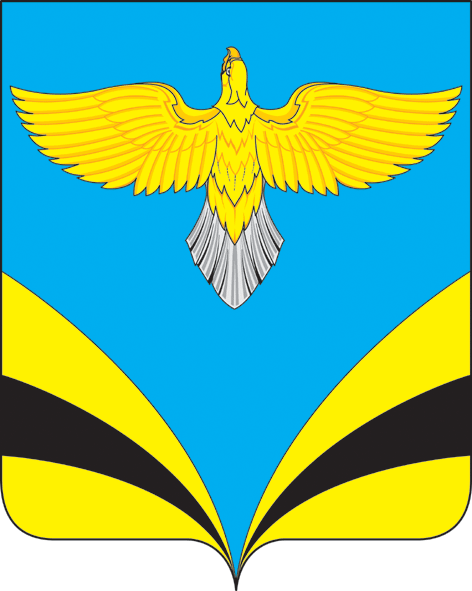 